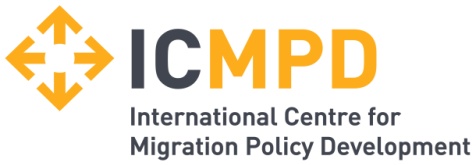 CONDUCTING RESEARCH FOR BASIC LOCAL VALUE CHAIN ANALYSISFOR ENHANCER PROJECTPROJECT REFERENCE: ENHANCERCLARIFICATION N° 01Updated on 03 March 2021The following questions of general interest to all prospective tenderers have been raised in the course of the RFQ. Question 1: In the ToR titled “Conducting Research For Basic Local Value Chain Analysis For ENHANCER Project” can a Tenderer apply based on provinces with a wholistic methodology for all sectors?Answer 1: As per ICMPD rules in service procurement, there is no restriction on the number of lots that a single tenderer may apply for. The application for each sector should be separate. Hence, the Tenderer will prepare one application per lot; which serves as the basis of competition between tenderers. Question 2: Within the scope of the research, will there be an online survey in addition to the semi-structured interviews in the field?Answer 2: Please see pages 7-8 of ToR, Item 4.2(c):The semi-structured interviews will be conducted through face-to-face interviews. Given the Covid-19 conditions, in case it is not possible to conduct face-to-face interviews, in confirmation with ICMPD, meetings may preferably be conducted online in a recorded mode upon confirmation of the interviewee. The validation of the questionnaire shall be tested by the contractor with the appropriate number of respondents in each target group.In order to keep the semi-structured interviews short, the interviewees will be sent a pre-interview form that will consist of some main data in relation to the company. This is not a separate tool for research, but a part of the semi-structured interviews.According to the ToR, the Tenderer may provide suggestions on how to improve or elevate the quality of the work at the Kick-off Meeting. Question 3:Can a Tenderer receive the template and guideline to be utilized in the field research and reporting at the application stage?Answer 3: No tenderer may receive the template and guideline at the tender process. Guideline and Template will be provided after signing of the contract.